Информационная справка о проведении международного практического семинара 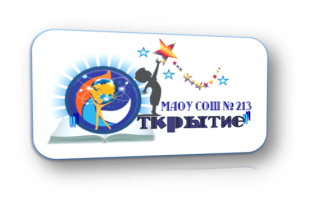 по инклюзивному образованию в режиме ВКС (Zoom)«Инклюзивное образование для детей с особыми образовательными потребностями в современных условиях»20 апреля 2022 г. Категория участников: педагогические работники, специалисты служб психолого-педагогического сопровождения образовательных организаций городов Алматы, Нур-Султан, Темиртау, Шахтинск, НовосибирскЦель: привлечение внимания педагогов к проблемам инклюзивного образования, поиск возможных решений и развитие конструктивной и коррекционной компетенций педагогаВ ходе семинара участникам были представлены:Взаимодействие с семьей как одна из форм комплексного сопровождения детей с особыми образовательными потребностями г. Нур-Султан.Педагогические приемы при индивидуальной работе с ребёнком с ОВЗ г. Новосибирск МАОУ СОШ № 213 «Открытие».Методы и приемы работы на уроках русского языка в инклюзивном классе. г. Новосибирск МАОУ СОШ № 213 «Открытие».О деятельности кабинета КПИ. Школа без барьеров (опыт развития инклюзивного образования) г. Шахтинск.Применение игротехник в работе педагога-психолога с детьми школьного возраста (6-7 лет). Г. ШахтинскНейроигры - как продуктивный способ работы учителя-логопеда в школе (возраст 8-9 лет) г. Шахтинск.Мотивация на успех (возраст 8-9 лет) г. Шахтинск.Инклюзивное обучение детей с особыми образовательными потребностями как новая образовательная практика. Г. Темиртау.Необычное применение обычных предметов при развитии мелкой моторики рук в коррекционной работе с учащимися с ООП г. Темиртау.Современные концептуальные модели профилактики девиантного поведения учащихся в школе. г. Темиртау.Пескотерапия в работе с детьми с ООП. г. ТемиртауНейропсихологический подход в работе учителя-дефектолога г. Шахтинска.На семинаре присутствовало более 100 человек, слушатели положительно оценили организацию и содержание мероприятия.  Материалы, программа, презентация семинара размещены на сайте школа213.рф  в разделе «Ресурсная организация инклюзивного образования, Мероприятия».